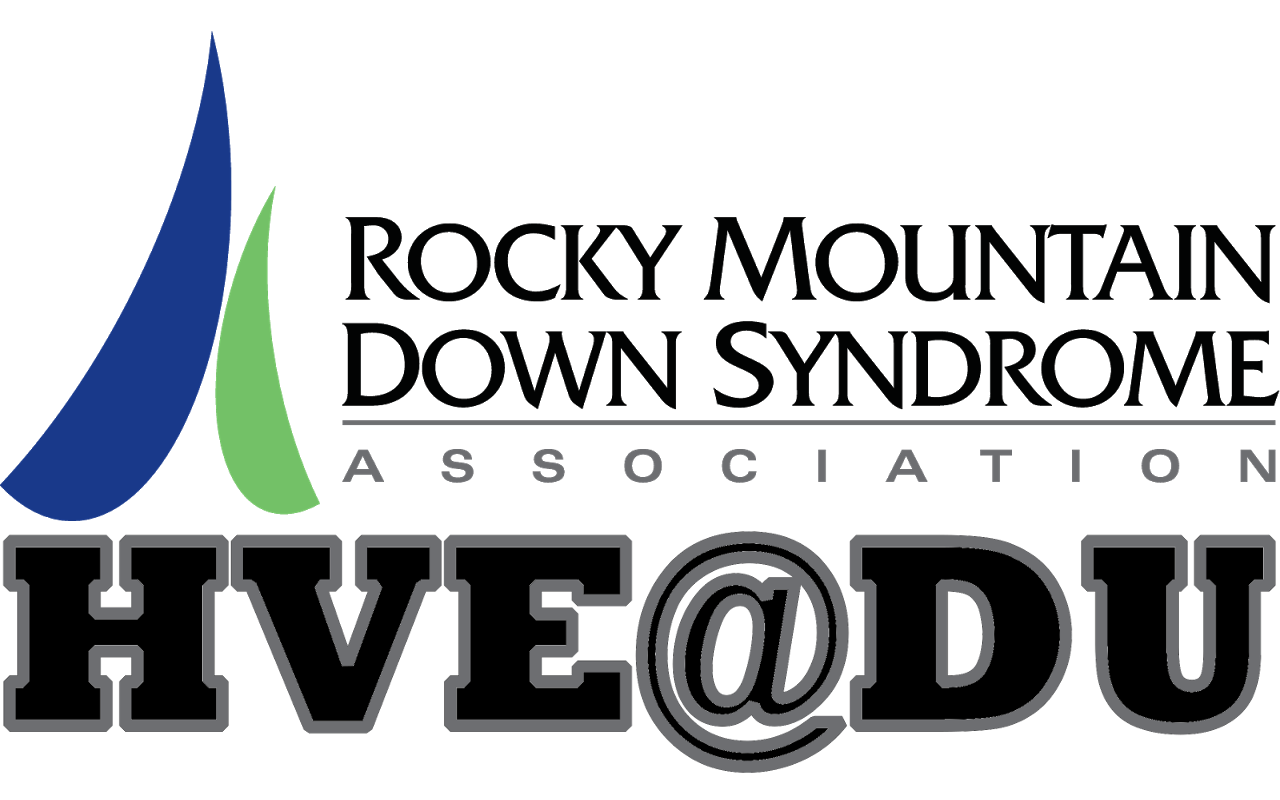 Mastering the Basics: Increased Independence in the Community and at homeQuarter 2, 2018Special Dates:*Saturday May 26, Noon- HVE Family Picnic, Eastmoor Park, DenverApril 4 and 5 – Welcome Class. Overview of quarter topics and brainstorm of student interests and learning goals.April 11 and 12 – Home Cleanliness, Safety, and Maintenance. Kitchen, bedroom and bathroom cleaning tasks and schedules; kitchen and cooking safety; Laundry; personal chores schedule and checklist; using the iPad to set recurring reminders for cleaning and safety and record/review chore directions such as laundry.April 18 and 19 – Apps for Self Care and Hygiene. We will review strategies for independent self care including healthy sleep habits; personal hygiene; recognizing and community signs of sickness; staying healthy and germ free; and review iPad apps that support independent self care and hygiene.April 25 and 26 – Scheduling, Time Management and Budgeting. Budgeting basics and activity; discussing and practicing estimating and managing time for various common tasks; using the iPad timer, alarm and stopwatch; arranging and planning a social outing.May 2 and 3 – Community and Personal Safety and Safety Resources. We will brainstorm and review preventative strategies to stay safe while out in the community alone or with a group; maintaining physical safety; how to recognize and navigate an emergency; loading and accessing important information and phone numbers in your phone/iPad.May 9 and 10– Guest speaker: Community Resources and Adult Programs. Students will learn about various programming opportunities in the Denver area, including a presentation from Shelby Bates, Outreach Coordinator for IN! (Colorado Initiative for Inclusive Higher Education). Parents and caregivers are invited to join us at 6:30 for the second half of Shelby’s presentation.May 16 and 17 – Planning for a Community Outing- Utilizing online resources (RTD website and maps, Google Maps, the iPad weather app) we will work as a group to research and plan an outing (time management, budget, destination etc.) using public transportation.May 23 and 24 – Community Outing- RTD Bus Trip. We will practice our planning, budgeting, safety, and communication skills out in the community on a group trip, using RTD bus transportation (Same time and normal classroom location for drop off and pickup.) **HVE Family Picnic: Saturday May 26, Noon- Eastmoor Park, Denver**